How Does Taking State Tests Help Students and Their Families in My State? It provides information for leaders and policymakers to allocate needed supports and services for all children. It allows all students to show what they have been learning and practicing in the classroom.It enables families and community members to understand how local schools are meeting the educational needs of all students.It measures students’ progress toward completing high school and success after high school, such as attending college and being ready for a career.How Does Taking State Tests Help Districts and Schools?It ensures that policy development and distribution of resources support districts and schools in most need. It helps provide a complete and accurate picture of how all students across your state’s districts and schools are doing.It reveals performance gaps across different student groups in your state and supports programs to address all students’ educational needs.How Can I Support Students and Their Families in My State? Work with district and school leaders to communicate how state tests are part of a comprehensive instructional system. Remind students, families, and other education partners that testing is a regular part of teaching and learning during the school day. Talk with students, families, and other education partners about how state tests are aligned to rigorous state content standards that will prepare students to thrive in a global future. Support state, district, and school efforts to ensure that state tests are accessible to all students. 
CONTACT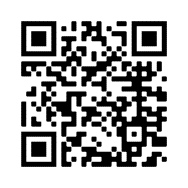 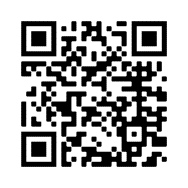 